St. Louis’  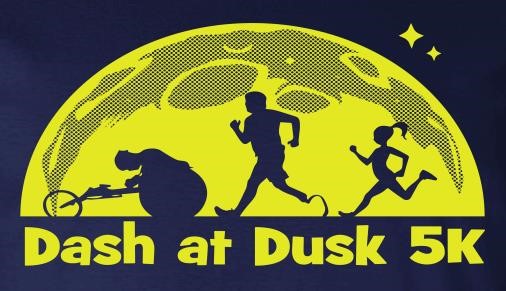 Premier Run & Walk for every BODY  SPONSORSHIP LEVELS This family-friendly event will take place on Sunday, May 6th at 370 Lakeside Park in St. Peter’s, MO with a 4PM start time. Online registration will be available through Fleet Feet Sports: https://racesonline.com/events/dash-at-duskPlease make checks payable to: Spirit of Discovery Park   825 N. Kirkwood Road  St. Louis, MO  63122 	Email Vector file Logo to:  jamievann@att.netSpirit of Discovery Park is a local, nonprofit, organization established in 2016 on a mission to build a 100% inclusive amusement park specifically designed for people with physical and mental disabilities and special needs.  ALL proceeds from this 5K Run & Walk will directly benefit the development of this park. We are a tax-exempt organization under IRS code section 501c3;  EIN 37-1824921www.SpiritofDiscoveryPark.comBRONZE $250 SILVER $500  GOLD   $1000PLATINUM $2500 DIAMOND $5000  TITLE    $10000  Logo/Name on back of T-shirt  (if paid by April 6)  ✗ ✗ ✗ ✗ ✗ ✗ Logo/Name in Program  ✗ ✗ ✗ ✗ ✗ ✗ 	FREE T-SHIRT 	 1 	 2 	 	4 	 	8 	 	16 	 	Acknowledgement on Social Media 	 ✗ ✗ ✗ ✗ 	Inclusion in Press Release 	 ✗ ✗ Spirit of Discovery Park Website  ✗ 